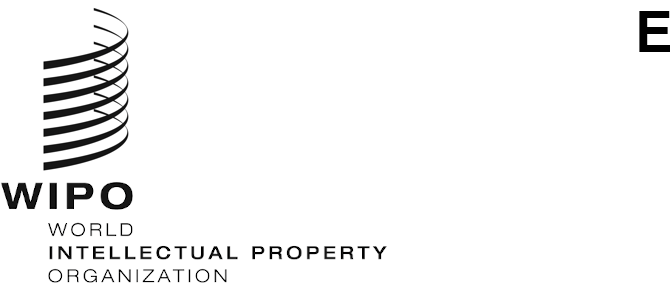 WIPO/GRTKF/IC/46/INF/5ORIGINAL:  EnglishDATE:  February 7, 2023Intergovernmental Committee on Intellectual Property and Genetic Resources, Traditional Knowledge and FolkloreForty-Sixth SessionGeneva, February 27 to March 3, 2023INFORMATION NOTE FOR THE PANEL OF INDIGENOUS AND LOCAL COMMUNITIESDocument prepared by the SecretariatAt its Seventh Session, the Intergovernmental Committee on Intellectual Property and Genetic Resources, Traditional Knowledge and Folklore (“the Committee”) agreed “that, immediately before the commencement of the sessions of the Committee, half-day panel presentations should be organized, chaired by a representative from a local or indigenous community”.  These panels have since been organized for each Committee session convened since 2005.The theme of the panel at the present session will be:  “Findings and Recommendations of the Indigenous Expert Workshop”.The Annex contains the provisional program of the panel for the Forty-Sixth Session.[Annex follows]PROVISIONAL PROGRAM OF THE PANEL [End of Annex and document]Monday, February 27, 2023 (Geneva Time)Monday, February 27, 2023 (Geneva Time)11.00 Opening11.00 – 11.30Speaker:  Ms. Patricia Adjei, Wuthathi, Mabuiag Islander and Ghanaian from Australia11.30 – 12.00Respondents: Mr. Rodrigo de la Cruz, Kichwa Kayambi from EcuadorMs. Lucy Mulenkei, Maasai from KenyaMs. Polina Shulbaeva, Selkup, a Taiga Peoples from the Russian FederationMs. Jennifer Tauli Corpuz, Kankana-ey Igorot from the PhilippinesMr. Stuart Wuttke, Garden Hill First Nations from Canada12.00 – 12.30Floor discussion and closing of the panel 